２０２4年6月関係各位	 東京都フェンシング協会	会長  中村　立雄	（公印省略）	東京都フェンシング協会　神奈川県フェンシング協会　山梨県フェンシング協会	千葉県フェンシング協会　	東京都フェンシング協会後　　援	北区日　　程	6月30日（日）	男子フルーレ、女子サーブル、女子エペ7月7日（日）  女子フルーレ、男子エペ、男子サーブル			※最終コール：ＡＭ９：30   試合開始:ＡＭ10:005.	会　　場	北区赤羽体育館サブアリーナ東京都北区志茂３－４６－１6   TEL 03－3901－3140会場が狭いため、コーチ、監督以外はアリーナに入れません。6.	試合規則	ＦＩＥ競技規定(t)選手は、自己責任のもとに、また危険を承知で武器、用具、ユニフォームを使用してフェンシングを行う(t.20)。「自分の全責任の元に危険・災害に対して、武器・装具・衣服を着けて戦う。選手は自分が加害者または被害者となるあらゆる事故に対して、責任を持たなければならない。」このことを十分に理解して試合に臨むこと。また、フェンシングの競技会に出場するという単純な事実により、フェンサーは規則と審判の判定を遵守し、審判員団メンバーに対して敬意を著しく、主審の命令と禁止命令に良心的に従う事を名誉にかけて誓う(t.112)。※ルール・審判委員会2018年9月6日付「胸部保護具他に関する規則適用について」・2019年9月10日付「電気サーブル用グローブの規則適用について」・2024年1月22日付「FIE用具規定(m)の変更に伴う大会の適用について(訂正)」に準ずる。対戦無意欲（ノン・コンバティビテ）の適用について（2023年1月20日）付けのルールを適用する。その他、日本協会競技規則に準ずる。対戦無意欲（ノン・コンバティビテ）の適用について (fencing-jpn.jp) 参照7.	試合方法	参加選手数により技術委員会で決定し、当日発表する。参加資格	2024年度(公社)日本フェンシング協会の登録会員で	東京都、神奈川県、山梨県、千葉県のいずれかの協会に所属するもの。　　　　　　　 （未登録で出場した場合、失格となる）　　　　　　　　出場種目は1種目とする。令和6年1月1日現在12歳以上の者とする。（2025年JOC杯カデの部・出場対象年齢）予選通過	個人戦　種目　フルーレ５名、エペ5名、サーブル5名（予定）10.		１種目 ６，０００円11．申込方法　　　東京都フェンシング協会Ｗｅｂサイトhttp://escrime.jp/　より6月14日（金）より大会エントリーフォーム（エントリーシート）に必要事項を入力し、申し込むこと。6月20日（木）締め切り参加費は銀行振込みにて6月14日（金）より締め切り日までに参加団体名義で申し込むこと。銀行口座 :みずほ銀行高田馬場支店、普通預金２８９８５１５口座名義 トウキョウトフェンシングキョウカイTEL 03-6908-5690※　今後、何らかの事由により施設側からの会場使用禁止、主催者側の判断により、申し込み後に中止の決定を行う事があること、（6月からのエントリー申し込みでは中止の場合、出場費は後日、振込手数料を引いた金額を返金することをご承知おきください。）12.	申込締切り	　　6月14日（金）～6月20日（木）まで13.	本大会開催日程　「沼津市総合体育館」予選　決勝日時は別途予定2024年9月14日（土）～16日（月・祝）各日、予選、決勝まで※本大会要項は日本Ｆ協会ホームページを参照して下さい。14．アリーナ内入場者について（1） アリーナ内が狭いため、選手・コーチ以外はアリーナには入場できません。15.　施設敷地内　禁煙について　　赤羽体育館施設並びに近隣の公園、川沿いテラスはすべて禁煙指定区域となっております。　　遵守の程、お願い致します。以上　北区赤羽体育館　東京メトロ南北線志茂駅（1番出口）徒歩7分、JR赤羽駅（南口）徒歩17分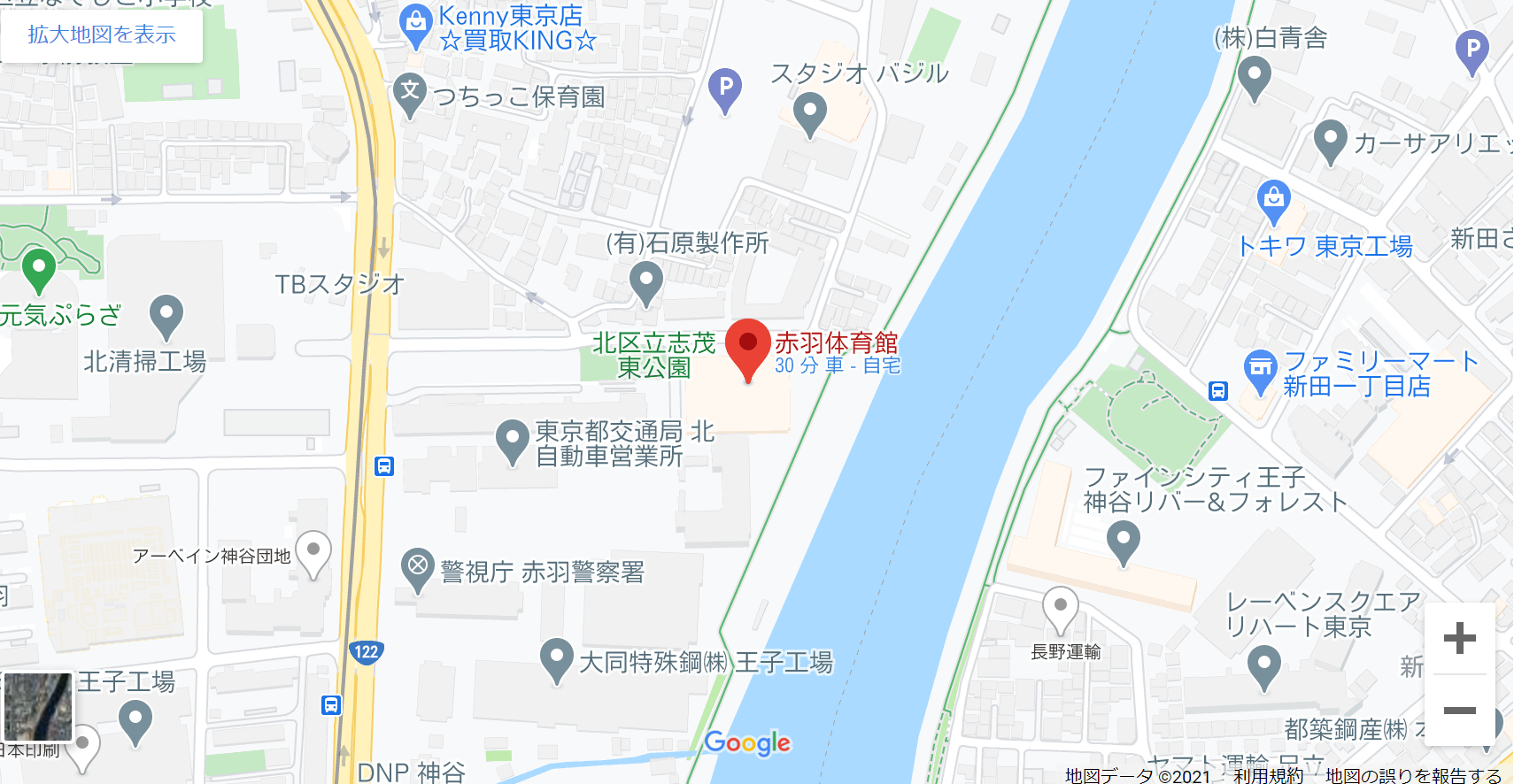 